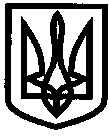 УКРАЇНАУПРАВЛІННЯ ОСВІТИІЗЮМСЬКОЇ МІСЬКОЇ РАДИХАРКІВСЬКОЇ ОБЛАСТІНАКАЗ01.10.2019                                                                                             № 371На виконання Закону України «Про охорону праці», Закону України «Про освіту», «Положення про порядок проведення навчання з питань охорони праці в закладах освіти», затвердженого наказом МОН України від 18.04.06 року  № 304 та наказу Міненерговугілля України від 13.02.2012 року № 91 «Про внесення змін та доповнень до Правил технічної експлуатації електроустановок споживачів», від 20.06.2014 року № 469, 22.08.2014 року
№ 596, № 597, № 598, 23.06.2015 року  № 394, 30.07.2015  року № 478,
№ 479, 31.07.2015 року № 480, 13.11.2015 року  № 726, 08.12.2015 року
№ 795, № 796, 12.04.2016 року № 251, № 252 «Про внесення змін та доповнень до Правил улаштування електроустановок»НАКАЗУЮ:1. Відповідальному за електрогосподарство управління освіти інженеру- енергетику групи з централізованого господарського обслуговування закладів та установ освіти Ісаєнку В.М. провести чергове навчання та перевірку знань з електробезпеки в електротехнічного та електротехнологічного персоналу ІЗОШ № 5, ІЗОШ № 6, І ЦДЮТ.До 08.10.2019 року.2. З метою перевірки знань з курсу «Основи електробезпеки» призначити комісію в складі:голова комісії:	Безкоровайний О.В. – начальник управління освіти;члени комісії:	Рєпіна Л.С. – інженер з охорони праці; Ісаєнко В.М. – інженер-енергетик;  -представник Держенергонагляду /за згодою/.3. Навчання провести по затвердженій наказом управління освіти від 29.08.2018 року № 311    тематиці електротехнічного та електротехнологічного персоналу «Основи електробезпеки».4. Перевірку знань провести по затверджених наказом управління освіти від 29.08.2018 року атестаційним білетам з навчання електротехнічного та електротехнологічного персоналу.5. Затвердити список електротехнічного та електротехнологічного персоналу ІЗОШ № 5, ІЗОШ № 6, І ЦДЮТ  (додаток № 1). 6. Контроль за виконанням даного наказу залишаю за собою.Начальник управління освіти                                       О.В.БезкоровайнийНестеров В.В. З наказом ознайомлений ______________ В.М. Ісаєнко                                                                                  Додаток № 1до наказу управління освітиІзюмської міської радиХарківської областівід 01.10.2019 року № 371 Список електротехнічного персоналуСписок електротехнологічного персоналу.Про навчання та перевірку знань з електробезпеки в електротехнічного та електротехнологічного персоналу     ІЗОШ № 5,      ІЗОШ № 6,      І ЦДЮТ   №з/пПрізвище, ім’я та по батьковіПосада1Мірзоєва Олена ОлексіївнаЗавгосп ІЗОШ № 52Забашта Інесса ВікторівнаЗавгосп ІЗОШ № 63Спіцена Світлана АндріївнаЗавгосп  ІЦДЮТ№з/пПрізвище, ім’я та по батьковіПрізвище, ім’я та по батьковіПосада1Сідаш Тетяна МиколаївнаСідаш Тетяна МиколаївнаКухар ІЗОШ № 5                              2Хиленко Марина ОлександрівнаХиленко Марина ОлександрівнаКухар ІЗОШ № 53Хабленко Тамара Миколаївна Хабленко Тамара Миколаївна Підсобний робітник ІЗОШ № 54Форсюк Сергій ІвановичФорсюк Сергій ІвановичРобітник з комплексного обслуговування приміщень ІЗОШ № 55Штонда Микола МиколайовичШтонда Микола МиколайовичРобітник з комплексного обслуговування приміщень ІЗОШ № 56Шевченко Олена ВалентинівнаШевченко Олена ВалентинівнаКухар ІЗОШ № 6                               7Богдан Олена СтаніславівнаБогдан Олена СтаніславівнаКухар ІЗОШ № 68Ситнюк Ольга ГеннадіївнаСитнюк Ольга ГеннадіївнаКухар ІЗОШ № 69Сухоребра Наталія ГеннадіівнаСухоребра Наталія ГеннадіівнаПідсобний робітник ІЗОШ № 610Леонов Віталій СергійовичЛеонов Віталій СергійовичРобітник з комплексного обслуговування приміщень ІЗОШ № 611Черепня Олександр МиколайовичРобітник з комплексного обслуговування приміщень ІЦДЮТРобітник з комплексного обслуговування приміщень ІЦДЮТ